Matematika 1.Vypočítaj, dokresli a napíš príklady číslicami2. Vypočítaj 10+2=____			14+0=____			12+3=____13+1=____			14+1=____			13+2=____12+3=____			13+0=____			12+2=____13+2=____			10+1=____			11+3=____11+4=____			12+1=____			11+2=____3. Vypočítaj, dokresli a napíš príklady číslicamiČítaj pekne pomaly.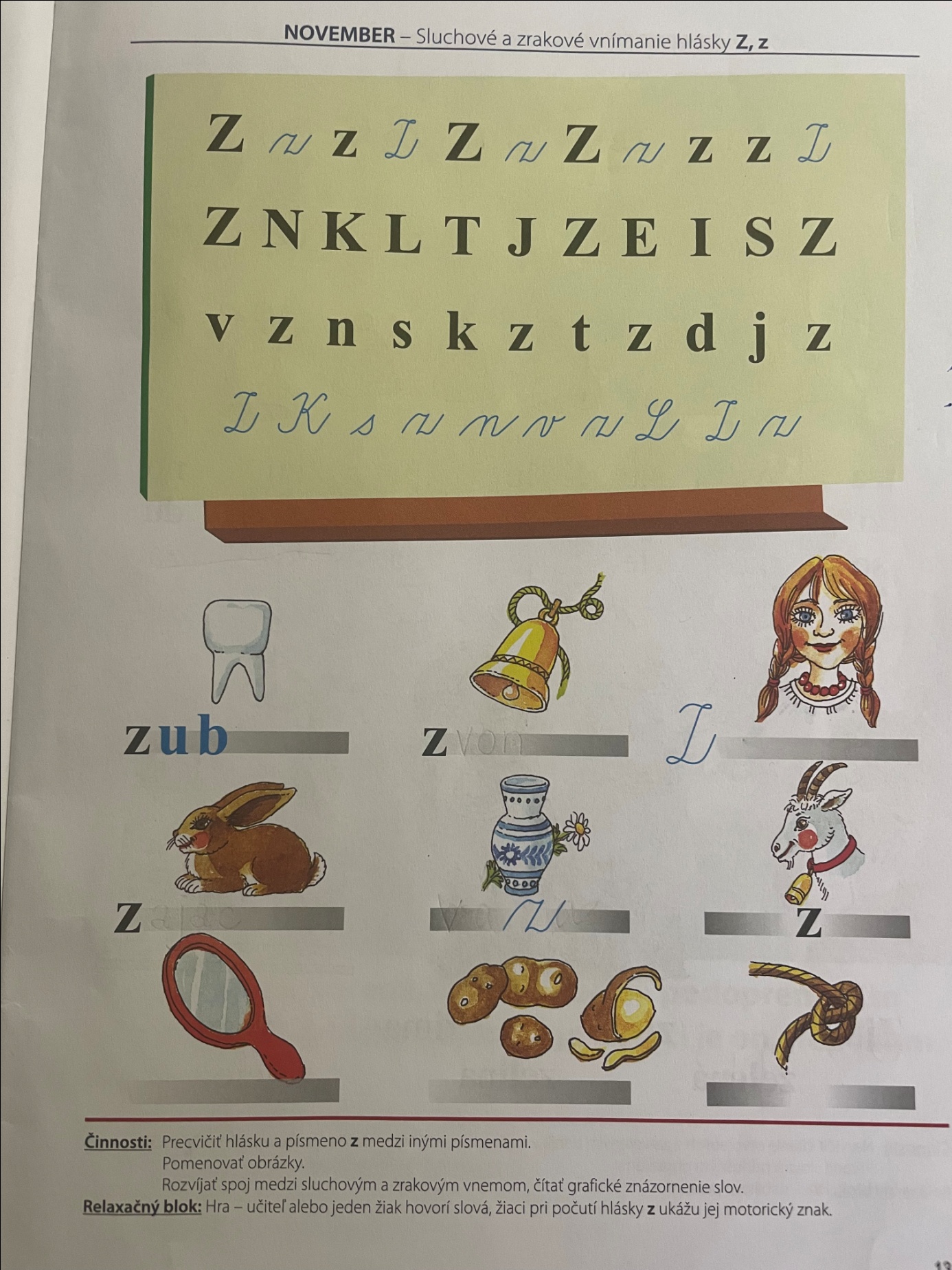 Do prázdnych kruhov dopíš slabiky s písmenom Z,z.  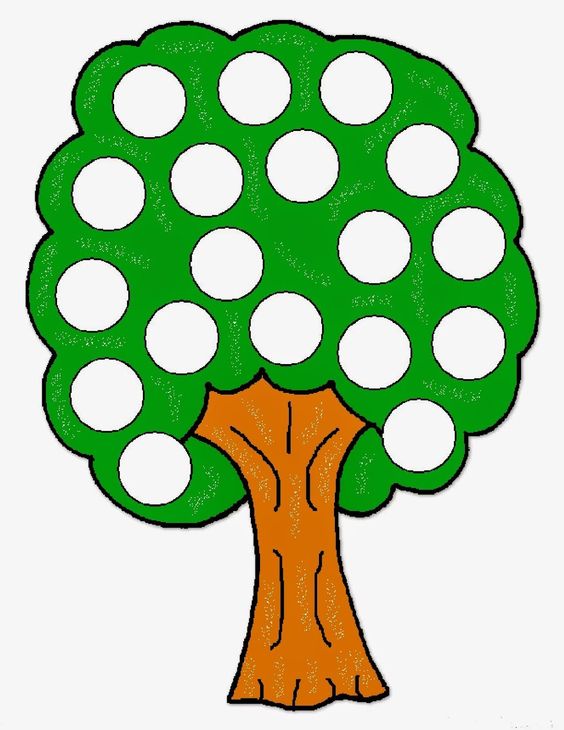 Prepíš slabiky písaným písmom Za  ________________________________________________Zo  ________________________________________________zi   ________________________________________________Zu  ________________________________________________Ze  ________________________________________________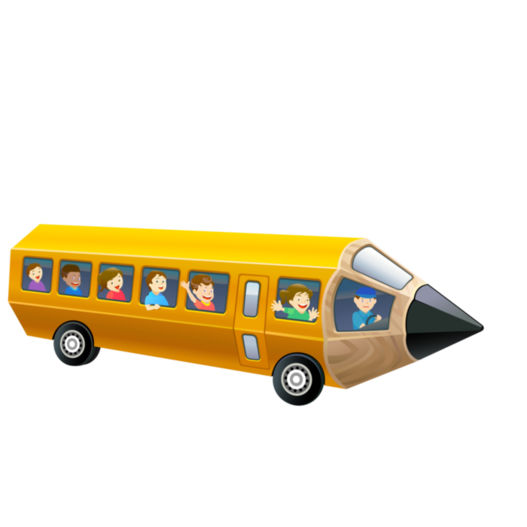 zo  ________________________________________________zu  ________________________________________________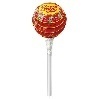 +=+=+=+=–=–=–=–=